«План индивидуальной работы 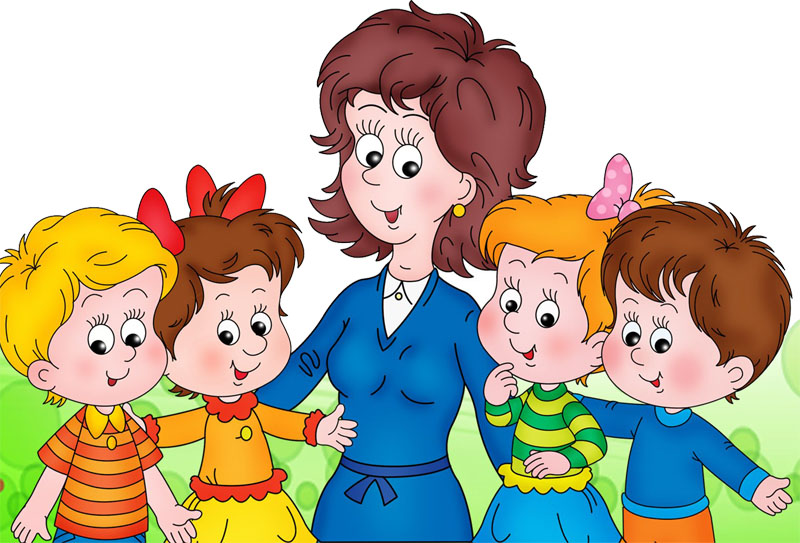 с детьми средней группы»Отношение к труду.Индивидуальная работа.Д/ игра «Помоги накормить куклу» - учить называть посуду, продукты питания.Д/ игра «Помощники» - учить определять предметы для разных профессий.Д/ игра «Покажи картинку» учить определять, что делают взрослые.Д/ игра «оденем куклу» - самообслуживание и помощь другим.Д/ игра «Инструмент для работы» - учить узнавать предметы для работы.Д/ упражнение «Поручение» - учить помогать взрослым, друзьям.Д/ упражнение «Где живет мусор?» - учить соблюдать порядок, чистоту.Математика.Индивидуальная работа.Д/ игра «Чудесный мешочек» - учить определять геометрические фигуры.Д/ игра «Гости» - учить определять много и один»Д/ игра «Помоги мишке» - определить высоко – низко, широко – узко.Д/ игра «Дорожки» - один, много, счет до трех.Д/ игра «Собери пирамидку» - закрепление цвета и размера.Д/ игра «Нанизывание больших и маленьких колец» - величина и счет.Д/ игра «Постройка башенки из кубиков» - размер, цвет.Пальчиковые игры.Игры с геометрическими фигурами – «Собери узор, любой предмет – елочку и т.д.Д/ игра «Урожай» - счет до трех.Д/ игра «Лети шарик» - вверх, вниз, на, под.Творческо-продуктивная деятельность.Индивидуальная работа.Д/ игра «Цветные палочки» - цвета, расположение на листе.Д/ игра «Воздушные шарики» - цвета, формы.Д/ игра «Собери картинку» - цвета, формы, расположение.Мозаики, шнуровки, трафареты, раскраски, мелки – развитие мелкой моторикиД/ упражнения «Дорисуй, добавь, доклей», «подбери» - навык правильно держать кисточку, карандаш.Д/ упражнения «Что лишнее» - развитие внимания.Д/ игра «Какого цвета машина, кукла» - цвет, части деталей, тела.Д/ игра «Какой» - различать и называть цветаД/ упражнения «Рисование в воздухе» - развитие кисти рук.Пальчиковая гимнастика, с предметами.Развитие речи.Индивидуальная работа.Артикуляционная гимнастика.Пальчиковая гимнастика.Д/ игра «Чудесная коробочка» расширить запас понимаемых слов.Д/ игра «Покажи картинку» - различать детали, закреплять правильное произношение.Д/ игра « Повторипотешку, стихотворение» - договаривать слова, фразы, запоминать.Д/ игра «Водичка» - опыт с предметами и закрепление заучивание потешек.Д/ игра « Повтори» - учить производить звуки животных.Д/ упражнение «Угадай, что звучит» - упражнение звукопроизношение.Д/ упражнение «Выставка игрушек» - формировать активный словарь, повторять за взрослым.Д/ игра «Отгадай, кто к нам пришел» - упражнение звукопроизношением.Д/ игра « Отгадай и назови» - назначение предметов, активизировать слова.Д/ игра «Узнай по голосу» - звукопроизношение, подражание.Игровая деятельность.Индивидуальная работа.Д/ упражнение сложи пирамидку» - умение сооружать постройку.Д/ игра «Кубики» - собери картинку.Д/ игра «Катание кукол» - что можно делать с игрушками.Д/ игра накроем стол» - закрепить предметы, продукты, действия.Д/ упражнение «Занятие с куклой Ниной» - расширить знания о предметах, действиях.Д/ игра «Кукла заболела» - расширить знание о больнице.Д/ игра «отгадай и назови» назначение предметов и их качеств.Д/ игра «Сделай то – то» - дослушать до конца задание, осмыслить и выполнить.Д/ упражнение «День рождение зайчика» - учить правильно поздравлять, делать подарки своими руками.Мир природы.Индивидуальная работа.Д/ игра «Домашние животные» - учить различать, называть д. животных и их детенышей.Д/ игра «Кто к нам пришел» - учить узнавать диких животных.Д/ игра «Чудесный мешочек» учить различать овощи и фрукты.Д/ игра «Чей листочек» - учить называть деревья.Д/ игра «Огород» - учить узнавать и называть садовый инвентарь.Д/ игра «Кто что ест» - учить узнавать, чем питаются птицы животные, люди.Д/ упражнение «Времена года» - учить определять по картинке время года и приметы.Д/ упражнение «Что нужно цветам» - учить ухаживать за комнатными цветами.Д/ игра «Паровозик» - учить определять цвет.Мир социальных отношений.Индивидуальная работа.Д/ игра «Поручения» - учить различать и называть игрушки, закреплять название окружающих предметов, название вещей.Д/ игра «Я и мой друг» - учить заботиться о друге.Д/ игра «Заболела кукла» - учить сопереживать и заботиться о больных.Д/ игра «Кто что делает» - учить наблюдать за детьми, как они дружно играют.Д/ игра «Гости» - учить правильно, принимать гостей, пользоваться добрыми словами.Д/ игра «Мои вещи» - учить бережно, относиться к вещам и ухаживать за ними.Д/ игра «Помоги маме» - учить заботиться о родных людях, помогать.